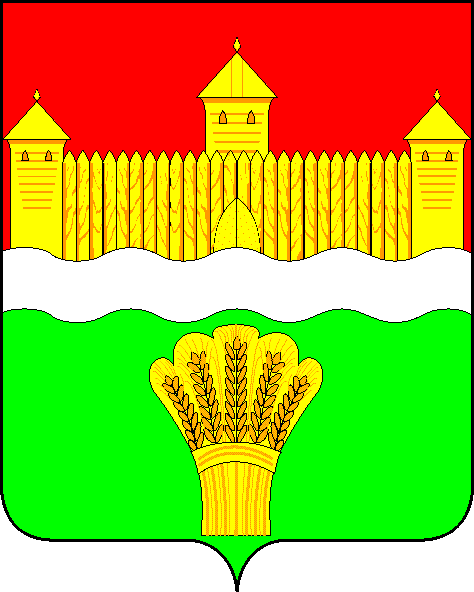 КЕМЕРОВСКАЯ ОБЛАСТЬ - КУЗБАСССОВЕТ НАРОДНЫХ ДЕПУТАТОВКЕМЕРОВСКОГО МУНИЦИПАЛЬНОГО ОКРУГАПЕРВОГО СОЗЫВАСЕССИЯ № 4РЕШЕНИЕот «22» января 2020 г. № 66г. КемеровоО внесении изменений в решение Совета народных депутатов Кемеровского муниципального округа от 24.12.2019 № 19 «Об утверждении Положения о порядке организации и проведения публичных слушаний на территорииКемеровского муниципального округа»Руководствуясь   Федеральным  законом  от 06.10.2003 №131-ФЗ «Об  общих  принципах  организации  местного  самоуправления  в  Российской  Федерации», Совет народных депутатов Кемеровского муниципального округаРЕШИЛ:Внести в решение Совета народных депутатов Кемеровского муниципального округа от 24.12.2019 № 19 «Об утверждении Положения о порядке организации и проведения публичных слушаний на территории Кемеровского муниципального округа» следующие изменения: 1.1. Исключить пункт 2.4. Положения о порядке организации и проведения публичных слушаний на территории Кемеровского муниципального округа.1.2. Исключить пункт 2.5. Положения о порядке организации и проведения публичных слушаний на территории Кемеровского муниципального округа.1.3. В пункте 3.1 Положения о порядке организации и проведения публичных слушаний на территории Кемеровского муниципального округа слово «Провинция» заменить словом «Заря».1.4. В пункте 3.1 Положения о порядке организации и проведения публичных слушаний на территории Кемеровского муниципального округа слова «администрации Кемеровского муниципального округа» заменить словами «Совета народных депутатов Кемеровского муниципального округа»1.5. В пункте 4.1 Положения о порядке организации и проведения публичных слушаний на территории Кемеровского муниципального округа слово «Провинция» заменить словом «Заря».1.6. В пункте 4.1 Положения о порядке организации и проведения публичных слушаний на территории Кемеровского муниципального округа слова «администрации Кемеровского муниципального округа» заменить словами «Совета народных депутатов Кемеровского муниципального округа».Опубликовать настоящее решение в газете «Заря», разместить решение на официальном сайте Совета народных депутатов Кемеровского муниципального округа (www.snd-kmr.ru) в информационно-телекоммуникационной сети «Интернет».Решение вступает в силу после его официального опубликования.Контроль за исполнением настоящего решения возложить на Левина Д.Г. - председателя комитета по местному самоуправлению, правопорядку и связям с общественностью.                                                             Председатель Совета народных депутатовКемеровского муниципального округа                                     В.В. ХарлановичИ.о. главы района                                                                           М.В. Коляденко